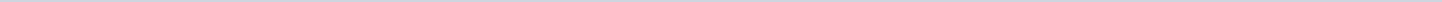 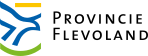 Provincie FlevolandAangemaakt op:Provincie Flevoland28-03-2024 21:35Ingekomen stukken1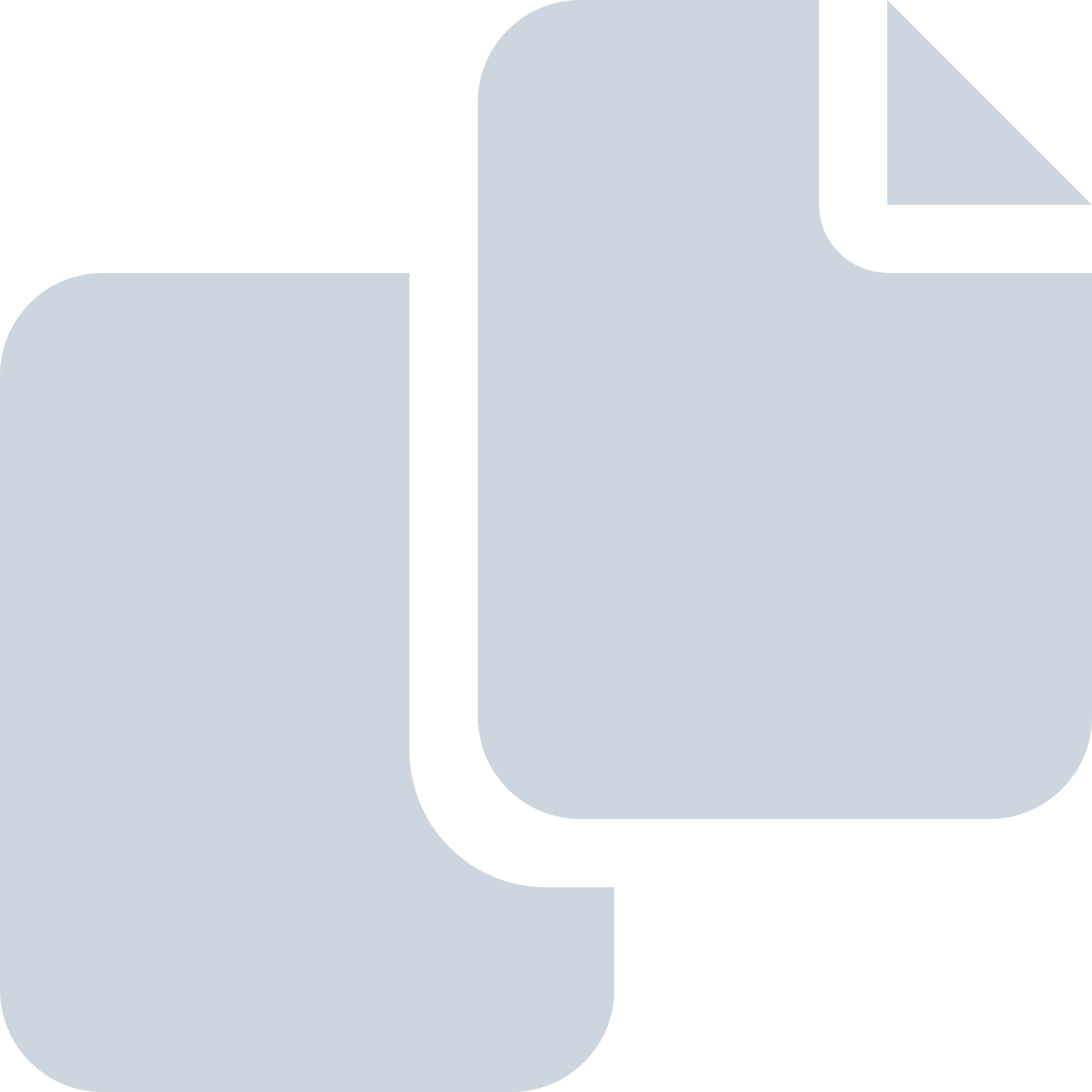 Periode: mei 2005#Naam van documentPub. datumInfo1.Lijst van ingekomen stukken.12-05-2005PDF,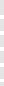 137,98 KB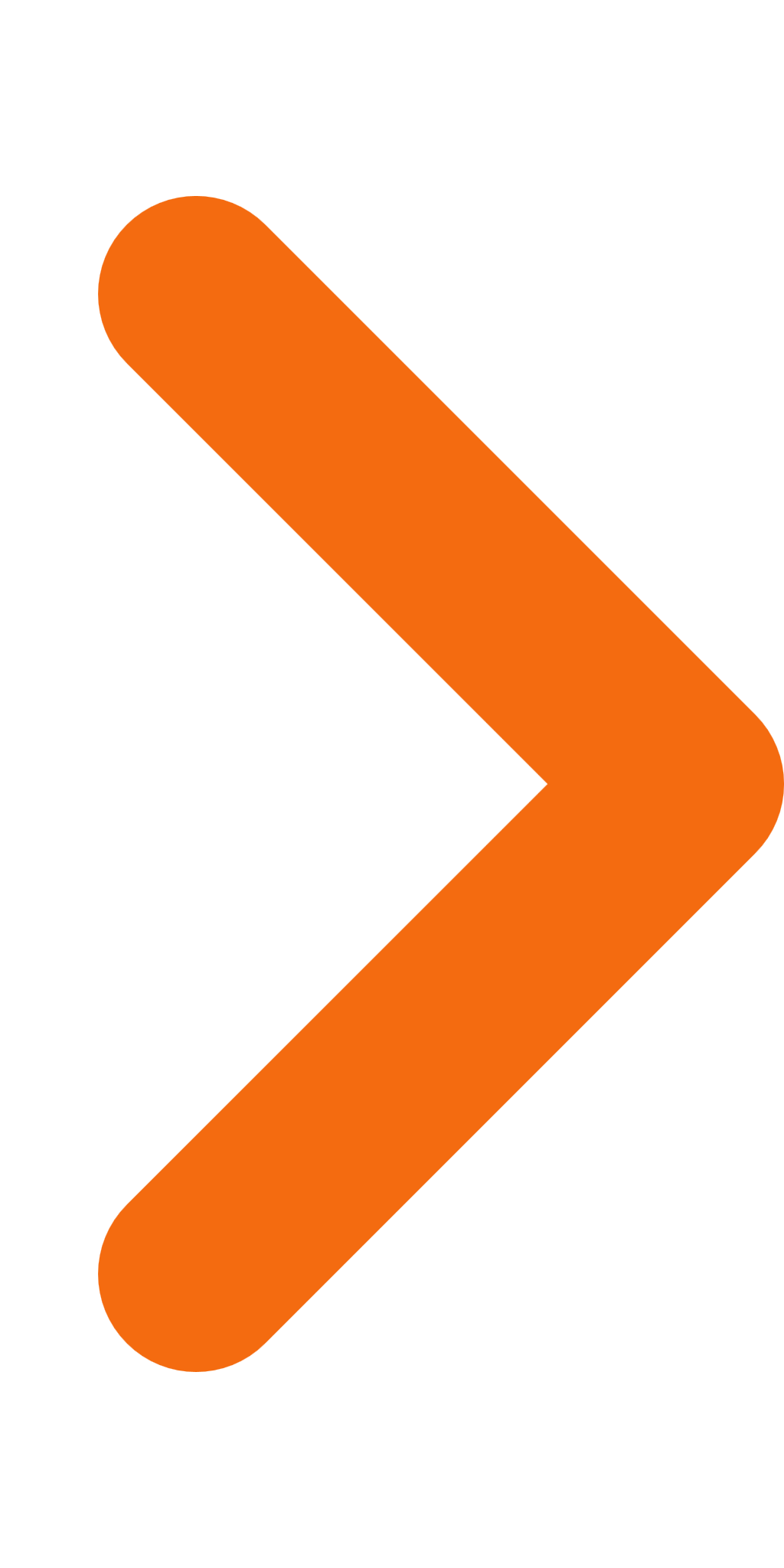 